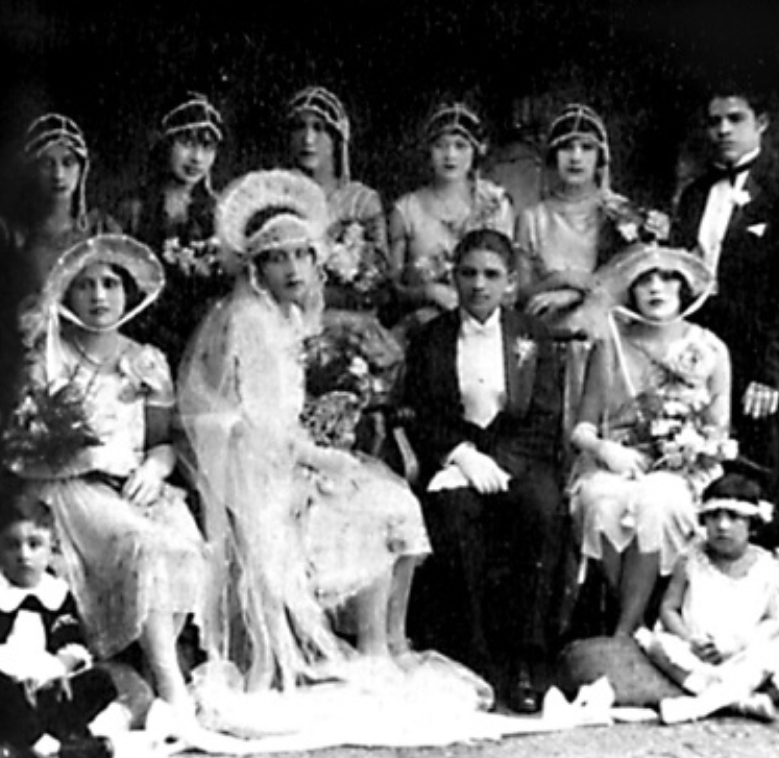 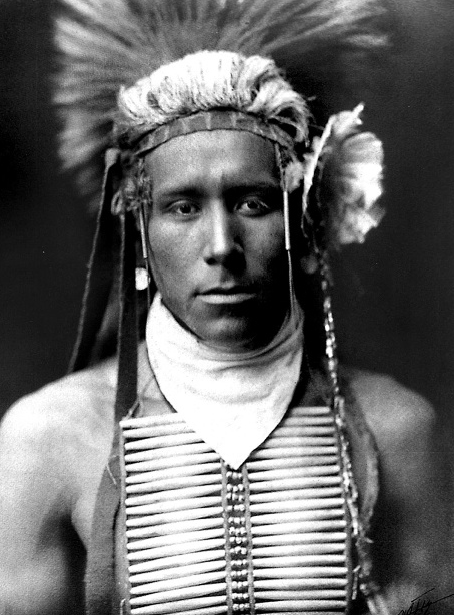 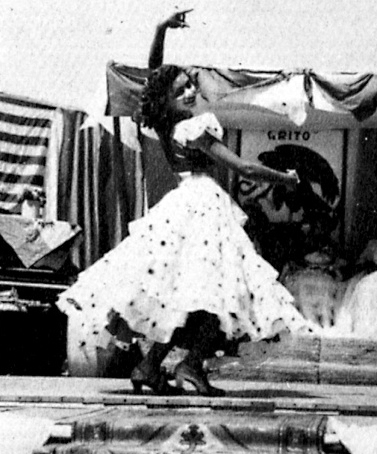 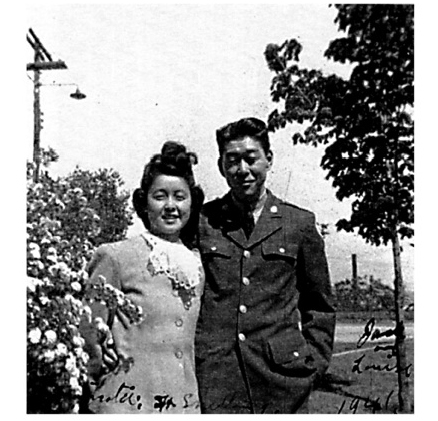 General Requirement BlockANTH 3324  Mexican American CultureCJ    4326    Women and Criminal JusticeENG 3331    Literature of Black AmericaENG 3344	   Chicano/a Narrative and Social HistoryGEO 3308    Latin AmericaGEO 3329    Geography of TexasHIST 1310    History of Europe, 1815-1919HIST 3359	   African-American HistoryHIST 3372    Texas History: A SurveyHIST 3373    Special Topics in American Women’s HistoryHIST 4371    Introduction to American Indian HistoryPHIL 4372    Latin American PhilosophyPOSI 3395    Ethnicity and Nation BuildingPOSI 4331	   Minority PoliticsSPAN 3305	   Survey of Spanish-American LiteratureSPAN 3371	   Spanish-American CivilizationSOCI 3350    Men, Women, and Societies WS 3376	   Images of WomenGeneral Concepts BlockANTH 1312 	Cultural AnthropologyANTH 3301     Principals of Cultural AnthropologyANTH 3309     Cultures Through Film COMM 3329   Intercultural CommunicationCOMM 4322   Rhetoric of Protest MovementsENG 3345	Southwestern Studies I: Defining the RegionHIST 3375A    American Labor History, 1877-1945HIST 3372      Texas Histories: A SurveyHIST 4337	Germany and National Socialism, 1918—1945HIST 4376      History of Texas MusicPOSI 3319	Metropolitan PoliticsPOSI 3395      Ethnicity and Nation BuildingPSY  3334	Psychology of Human DiversitySOWK 4310    Social Services to MinoritiesSOCI 3327	Multicultural Relations     Center for Multicultural and Gender StudiesDr. Audwin Anderson, DirectorCenter for Multicultural and Gender StudiesUAC 478512-245-2361www.txstate.edu/mcgs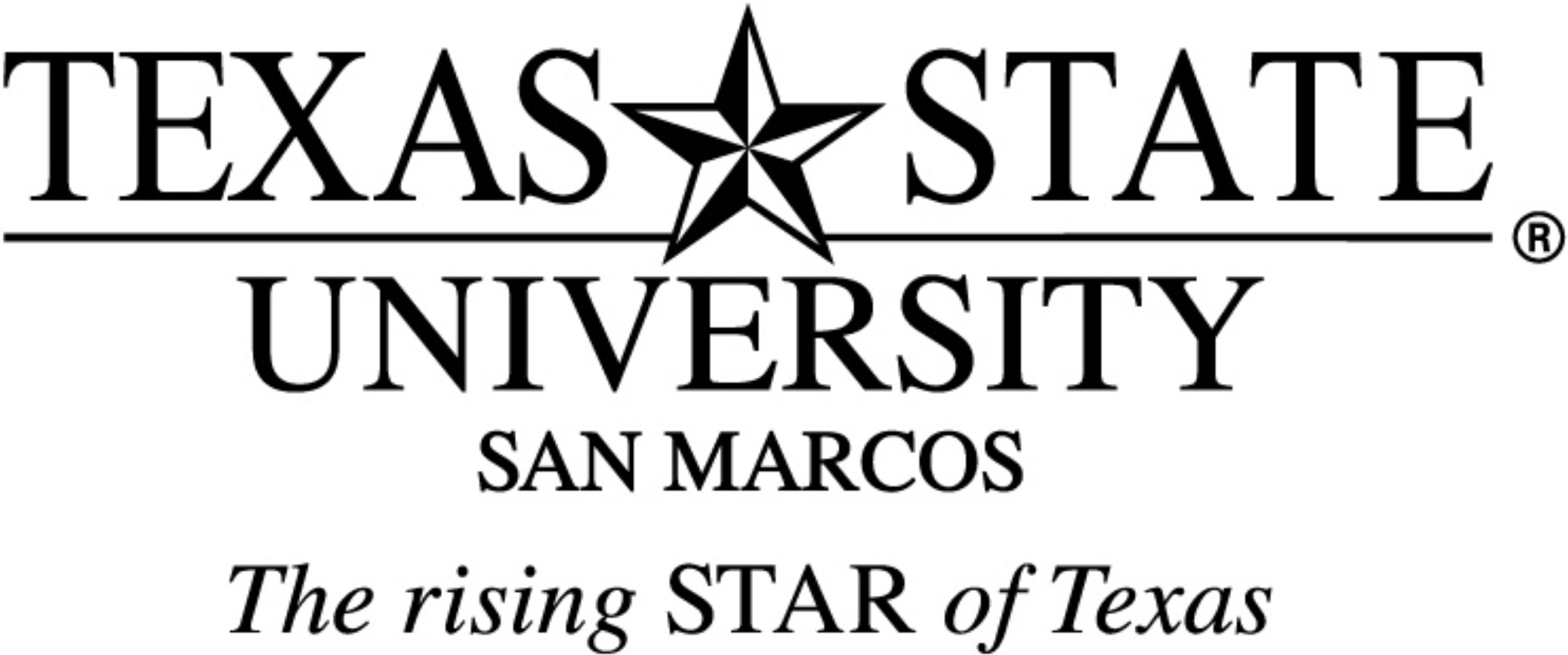 Texas State Universityis a member of the Texas StateUniversity System